Općina SiračIZVJEŠĆEo provedbi Plana gospodarenja otpadom za 2023.god. 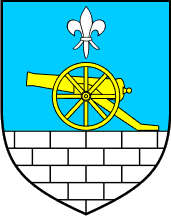 Ožujak, 2024.god. SADRŽAJ:1. UVOD	41.1. OSNOVNE ZNAČAJKE OPĆINE SIRAČ	41.2. POVRŠINA I BROJ NASELJA, BROJ STANOVNIKA I GUSTOĆA NASELJENOSTI OPĆINE SIRAČ	41.3. KOMUNALNA DJELATNOST NA PODRUČJU OPĆINE SIRAČ	51.4. ODLAGALIŠTE OTPADA	51.5. MOBILNO RECIKLAŽNO DVORIŠTE	52. OBAVEZE JEDINICE LOKALNE SAMOUPRAVE	53. DOKUMENTI PROSTORNOG UREĐENJA	64. PLAN GOSPODARENJA OTPADOM OPĆINE SIRAČ	64.1. CILJEVI I MJERE IZ PLANA GOSPODARENJA OTPADOM OPĆINE	65. ANALIZA STANJA I POTREBA U GOSPODARENJU OTPADOM NA PODRUČJU OPĆINE SIRAČ	75.1. POSTOJEĆE STANJE SUSTAVA GOSPODARENJA OTPADOM	75.2. PROVEDBA IZOBRAZNO – INFORMATIVNIH AKTIVNOSTI	86. PODACI O VRSTAMA I KOLIČINAMA SKUPLJENOG KOMUNALNOG, BIORAZGRADIVOG I DRUGOG ODVOJENO SKUPLJENOG OTPADA TE PODACI O ODLAGANJU NA PODRUČJU OPĆINE SIRAČ	86.1. ODVOJENO PRIKUPLJENI OTPAD S "KUĆNOG PRAGA" I IZ SPREMNIKA NA JAVNIM POVRŠINAMA "ZELENI OTOCI"	96.2. OTPAD S PODRUČJA OPĆINE SIRAČ ZBRINUT NA ODLAGALIŠTU OTPADA CERIK	96.3. OTPAD S PODRUČJA OPĆINE SIRAČ PRIKUPLJEN NA MOBILNOM RECIKLAŽNOM DVORIŠTU	107. PODACI O POSTOJEĆIM I PLANIRANIM GRAĐEVINAMA I UREĐAJIMA ZA GOSPODARENJE OTPADOM TE STATUS SANACIJE NEUSKLAĐENIH ODLAGALIŠTA I LOKACIJA ONEČIŠĆENIH OTPADOM	108. PODACI O LOKACIJAMA ONEČIŠĆENIM OTPADOM I NJIHOVOM UKLANJANJU	119. MJERE POTREBNE ZA OSTVARIVANJE CILJEVA SMANJIVANJA ILI SPRJEČAVANJA NASTANKA OTPADA, UKLJUČUJUĆI IZOBRAZNO – INFORMATIVNE AKTIVNOSTI I AKCIJE PRIKUPLJANJA OTPADA	1110. MJERE PRIKUPLJANJA MIJEŠANOG KOMUNALNOG OTPADA I BIORAZGRADIVOG KOMUNALNOG OTPADA TE MJERE ODVOJENOG PRIKUPLJANJA OTPADNOG PAPIRA, METALA, STAKLA I PLASTIKE TE KRUPNOG (GLOMAZNOG) KOMUNALNOG OTPADA	1211. OPĆE MJERE ZA GOSPODARENJE OTPADOM, OPASNIM OTPADOM I POSEBNIM KATEGORIJAMA OTPADA	1212.  PREGLED NOSITELJA, IZVORA FINANCIRANJA AKTIVNOSTI  ZA PROVEDBU MJERA PLANA GOSPODARENJA OTPADOM ZA 2023. GODINU	1313. ZAKLJUČAK	13POPIS TABLICA:Tablica 1: Prikaz gustoće naseljenosti po naseljima Općine – Popis stanovništva 2021. godine	5Tablica 2: Pregled lokacija zelenih otoka na području Općine Sirač	8Tablica 3: Prikaz količina odvojeno prikupljenog otpada s "kućnog praga" i iz spremnika na javnim površinama "zeleni otoci" na području Općine Sirač u 2023.god.	9Tablica 4: Prikaz količina i vrsta otpada prikupljenog na odlagalištu otpada Cerik s područja Općine Sirač u 2023. godini	10Tablica 6: Prikaz provedbe aktivnosti PGO-a u 2023. godini za područje Općine Sirač	13POPIS SLIKA:Slika 1: Izvod iz Grafičkog dijela PPU-a I. izmjene i dopune Općine Sirač - 2.c Infrastrukturni sustavi - Vodnogospodarski sustav i otpad – prikaz lokacije reciklažnog dvorišta	11POPIS GRAFIKONA:Grafikon 1: Usporedba količine prikupljenog miješanog komunalnog otpada na području Općine Sirač u razdoblju od 2019. do 2023. godine	91. UVODGospodarenje otpadom u Republici Hrvatskoj propisuje Zakon o gospodarenju otpadom („Narodne Novine“ broj 84/21 u daljnjem tekstu: Zakon). Zakonom se utvrđuju mjere za sprječavanje ili smanjenje štetnog djelovanja otpada na ljudsko zdravlje i okoliš na način smanjenja količina otpada u nastanku i/ili proizvodnji te se uređuje gospodarenje otpadom bez uporabe rizičnih postupaka po ljudsko zdravlje i okoliš, uz korištenje vrijednih svojstava otpada. Odredbe Zakona utvrđuju sustav gospodarenja otpadom uključujući red prvenstva gospodarenja otpadom, načela, ciljeve i način gospodarenja otpadom, strateške i programske dokumente u gospodarenju otpadom, nadležnosti i obveze u gospodarenju otpadom, lokacije i građevine za gospodarenje otpadom, djelatnosti gospodarenja otpadom, prekogranični promet otpada, informacijski sustav gospodarenja otpadom te upravni i inspekcijski nadzor nad gospodarenjem otpadom.Jedinice lokalne samouprave (JLS) su, uz jedinice područne (regionalne) samouprave (JRS), dužne na svom području osigurati uvjete i provedbu propisanih mjera gospodarenja otpadom.1.1. OSNOVNE ZNAČAJKE OPĆINE SIRAČOpćina Sirač pripada prostoru panonske i peripanonske megaregije, makroregiji Zavale sjeverozapadne Hrvatske.Sjedište Općine je naselje Sirač, smješteno na prostoru gdje rijeka Bijela i Pakra izlaze iz planinskih masiva Papuka i Ravne Gore i gdje se potok Željnjak ulijeva u rijeku Bijelu.  Navedeni prostor je od davnina vrlo povoljan za nastanak, razvoj i život naselja jer je dolina rijeke Bijele pogodna za izgradnju prometnica daleko u planinsku unutrašnjost bogatu vodom, šumom i kamenom.Općina Sirač graniči:Na sjeveru – s Gradom Daruvarom i Općinom Đulovac,Na zapadu – s Općinom Dežanovac,Na jugu i istoku – s Požeško-slavonskom županijom.1.2. POVRŠINA I BROJ NASELJA, BROJ STANOVNIKA I GUSTOĆA NASELJENOSTI OPĆINE SIRAČPrema popisu stanovništva iz 2021.god., ukupna populacija na području Općine Sirač iznosi 1.796 stanovnika, dok je prosječna gustoća naseljenosti područja 12,35 st./km2. Stanovništvo živi u 9 naselja s različitom gustoćom naseljenosti. Tablica 1: Prikaz gustoće naseljenosti po naseljima Općine – Popis stanovništva 2021. godineIzvor: Državni zavod za statistiku, Popis stanovništva 2021. godine1.3. KOMUNALNA DJELATNOST NA PODRUČJU OPĆINE SIRAČNa području Općine Sirač provodi se organizirano skupljanje i odvoz komunalnog otpada koji nastaje u kućanstvima, kao i otpada iz poslovnih prostora. Sakupljanje i odvoz komunalnog otpada obavlja Darkom d.o.o. Daruvar. Komunalni otpad odlaže se na odlagalištu Cerik. 1.4. ODLAGALIŠTE OTPADA Lokacija odlagališta "Cerik" nalazi se cca 3 km zapadno od centra grada Daruvara te 200 m istočno od naselja Gornji Daruvar, na k.č. 986/32, 987, k.o. Gornji Daruvar u Gradu Daruvaru. Otpad se na lokaciji odlaže od 1970. godine.1.5. MOBILNO RECIKLAŽNO DVORIŠTEZa područje Općine Sirač nabavljeno je mobilno reciklažno dvorište koje je upisano u očevidnik reciklažnih dvorišta pod rednim brojem REC-59 (M), a kojim upravlja komunalno poduzeće Darkom d.o.o. iz Daruvara.2. OBAVEZE JEDINICE LOKALNE SAMOUPRAVE Jedinica lokalne samouprave dužna je na svom području osigurati:javnu uslugu prikupljanja miješanog komunalnog otpada, i biorazgradivog komunalnog otpada,odvojeno prikupljanje otpadnog papira, metala, stakla, plastike i tekstila te krupnog (glomaznog) komunalnog otpada,sprječavanje odbacivanja otpada na način suprotan ovom Zakonu te uklanjanje tako odbačenog otpada,provedbu Plana,donošenje i provedbu Plana gospodarenja otpadom jedinice lokalne samouprave,provođenje izobrazno-informativnih aktivnosti na svom području, mogućnost provedbe akcija prikupljanja otpada.Više jedinica lokalne samouprave mogu sporazumno osigurati zajedničko ispunjenje jedne ili više obveza te su dužne sudjelovati u sustavima sakupljanja posebnih kategorija otpada sukladno propisu kojim se uređuje gospodarenje posebnom kategorijom otpada te osigurati provedbu obveze na kvalitetan, postojan i ekonomski učinkovit način u skladu s načelima održivog razvoja, zaštite okoliša i gospodarenja otpadom osiguravajući pri tom javnost rada.3. DOKUMENTI PROSTORNOG UREĐENJASukladno Prostornom planu Općine Sirač, mora se uspostaviti cjeloviti sustav gospodarenja otpadom kojim se osigurava izbjegavanje i smanjivanje nastajanja otpada, vrednovanje neizbježivog otpada i kontrolirano sakupljanje, skladištenje i odlaganje ostatka otpada.Sva eventualna “divlja” odlagališta treba sanirati u skladu s odredbama posebnih propisa.Prostornim planom Općine Sirač planirana je izgradnja reciklažnog dvorišta. Formiranje građevnih čestica i građenje ostalih građevina za postupanje s neopasnim otpadom se temeljem odredbi, smjernica i kriterija ovog Plana i posebnih propisa, a ovisno o namjeni, može odobriti:za sakupljanje, predobradu i skladištenje korisnog otpada unutar ovim Planom utvrđenih površina mješovite namjene - pretežito poljoprivredna gospodarstva i gospodarske namjene proizvodne, u kompleksu eventualnog bioplinskog postrojenja.U naseljima na području Općine i bez formiranja posebne građevne čestice mogu se postaviti„zeleni otoci“ koji moraju biti smješteni tako da omogućavaju pristup do posuda/kontejnera imanipulaciju istima, ali ne ometaju promet na javnoj prometnoj površini.4. PLAN GOSPODARENJA OTPADOM OPĆINE SIRAČNa temelju članka 21. stavak 4. Zakona o održivom gospodarenju otpadom („Narodne Novine“, broj 94/13, 73/17) i članka 32. Statuta Općine Sirač („Županijski glasnik Bjelovarsko – bilogorske županije“, broj 19/09, 06/10, 03/13, 01/18), Općinsko vijeće Općine Sirač na 6. sjednici održanoj dana 10. svibnja 2018. godine, donosi Odluku o donošenju Plana gospodarenja otpadom Općine Sirač za razdoblje 2017. do 2022.god. (KLASA: 351-01/17-01/4, URBROJ: 2111/04-01-18-41). 4.1. CILJEVI I MJERE IZ PLANA GOSPODARENJA OTPADOM OPĆINECiljevi i prioriteti u sprječavanju nastanka otpada Sprječavanje nastanka otpada pridonosi ostvarenju sljedećih općih ciljeva gospodarenja otpadom:odvajanje gospodarskog rasta od porasta količina nastalog otpada,očuvanje prirodnih resursa,smanjenje ukupne mase otpada koja se odlaže na odlagališta,smanjenje emisija onečišćujućih tvari u okoliš,smanjenje opasnosti za zdravlje ljudi i okoliš. Mjere sprječavanja nastanka otpadaMjere sprječavanja nastanka otpada u svrhu postizanja definiranih specifičnih ciljeva sprječavanja nastanka otpada su sljedeće:organizacija komunikacijske kampanje za građane,poticanje razmjene i ponovne upotrebe isluženih proizvoda, odnosno doniranja hrane,promicanje kućnog kompostiranja,poticanje da se što više kupuju proizvodi koji se mogu reciklirati,poticanje da se pri kupovini izbjegava roba u jednokratnoj ambalaži,poticanje sprječavanja korištenja i nastanka otpadnih plastičnih vrećica i slične ambalaže.  5. ANALIZA STANJA I POTREBA U GOSPODARENJU OTPADOM NA PODRUČJU OPĆINE SIRAČ5.1. POSTOJEĆE STANJE SUSTAVA GOSPODARENJA OTPADOMNa području Općine Sirač poslovi organiziranog sakupljanja, skladištenja i zbrinjavanja neopasnog otpada odlaganjem odgovornost su komunalnog poduzeća "Darkom" d.o.o. iz Daruvara.Broj korisnika usluge:kućanstva - 708pravne osobe – 27,ukupno korisnika – 735.Korisnici usluge svoj otpad predaju u spremnicima volumena 120 l, 240 l, 1100 l i doplatnim vrećama od 120 l.Prema članku 7. Odluke o načinu pružanja javne usluge sakupljanja komunalnog otpada na području Općine Sirač, najmanja učestalost odvoza miješanog komunalnog otpada je svakih 14 dana, reciklabilnog otpada (papir/plastika) najmanje jednom mjesečno za kategoriju korisnika kućanstvo. Sukladno Zakonu o gospodarenju otpadom („Narodne novine“ broj 84/21), članku 85., stavku 1., Darkom d.o.o. kao davatelj javne usluge jednom u kalendarskoj godini, na temelju ispunjenog zahtjeva korisnika, preuzima glomazni otpad (KB 20 03 07) od korisnika usluge koji je kućanstvo na obračunskom mjestu korisnika usluge bez naknade do maksimalno 5m3 godišnje. U 2023. godini s obračunskog mjesta korisnika usluge prikupljeno je 500 kg glomaznog otpada.Tablica 2: Pregled lokacija zelenih otoka na području Općine Sirač5.2. PROVEDBA IZOBRAZNO – INFORMATIVNIH AKTIVNOSTIU svibnju 2023. godine Općina Sirač je uz sufinanciranje Fonda za zaštitu okoliša i energetsku učinkovitost organizirala tri edukativno-informativne radionice za građanstvo, te jednu za vrtićku i školsku djecu na temu odvojenog sakupljanja komunalnog otpada. U prosincu iste godine također uz sufinanciranje Fonda održane su dvije javne tribine za građane, jedna edukativno kreativna radionica za djecu u vrtiću i četiri radionice za učenike osnovnih škola na temu odvajanje otpada, oporaba i sprječavanje nastanka otpada.Učesnicima radionica kao i kućanstvima na području Općine Sirač podijeljeni su informativni letci  o važnosti pravilnog gospodarenja otpadom, kao i brošure o recikliranju i ulozi spremnika za odvojeno prikupljanje otpada, te platnene vrećice. Izrađen je i letak jednostavan za čitanje i razumijevanje za osobe sa intelektualnim poteškoćama. Djeci u školi i vrtiću osiguran je prezentacijski materijal (kantice za odvojeno prikupljanje otpada, plakati, uzorci za razvrstavanje otpada) i podijeljene su im prigodne bojanke. Obavijest o sakupljanju glomaznog otpada postavljena je na Internet stranicu Darkom d.o.o.,  te je oglašena putem Radio Daruvara. Također, datum odvoza bio je naveden i na Obavijesti o prikupljanju miješanog komunalnog otpada, biorazgradivog komunalnog otpada i reciklabilnog komunalnog otpada, odnosno rasporedu odvoza pojedinih vrsta otpada za 2023. godinu na području Općine Sirač, koji su dobivali svi korisnicu usluge uz račune. 6. PODACI O VRSTAMA I KOLIČINAMA SKUPLJENOG KOMUNALNOG, BIORAZGRADIVOG I DRUGOG ODVOJENO SKUPLJENOG OTPADA TE PODACI O ODLAGANJU NA PODRUČJU OPĆINE SIRAČU 2023. godini, s područja Općine Sirač sakupljeno je 175.180 kg miješanog komunalnog otpada (KBO 20 03 01), što je u odnosu na 2022. godinu (245.340 kg), smanjenje od 70.160 kg. 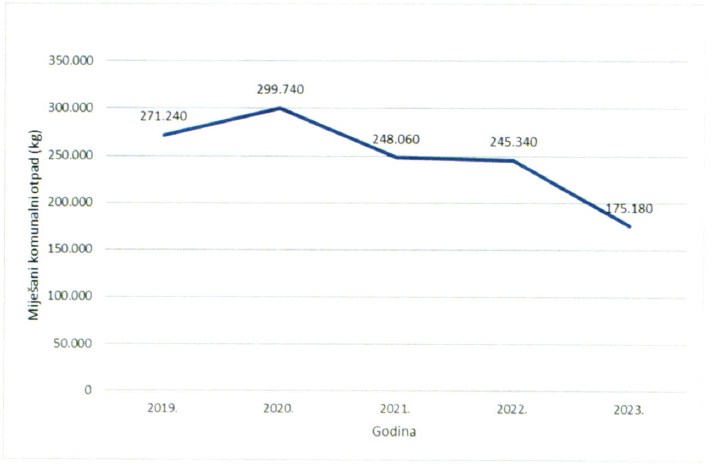 Grafikon 1: Usporedba količine prikupljenog miješanog komunalnog otpada na području Općine Sirač u razdoblju od 2019. do 2023. godineIzvor: Darkom d.o.o. za komunalnu djelatnost, veljača 2024.god.6.1. ODVOJENO PRIKUPLJENI OTPAD S "KUĆNOG PRAGA" I IZ SPREMNIKA NA JAVNIM POVRŠINAMA "ZELENI OTOCI" Tablica 3: Prikaz količina odvojeno prikupljenog otpada s "kućnog praga" i iz spremnika na javnim površinama "zeleni otoci" na području Općine Sirač u 2023.god.6.2. OTPAD S PODRUČJA OPĆINE SIRAČ ZBRINUT NA ODLAGALIŠTU OTPADA CERIKNa odlagalištu otpada Cerik s područja Općine Sirač zbrinuto je 175.180 kg miješanog komunalnog otpada i 4.620 kg otpada s groblja (ostali otpad koji nije biorazgradiv KB 20 02 03). Tablica 4: Prikaz količina i vrsta otpada prikupljenog na odlagalištu otpada Cerik s područja Općine Sirač u 2023. godini6.3. OTPAD S PODRUČJA OPĆINE SIRAČ PRIKUPLJEN NA MOBILNOM RECIKLAŽNOM DVORIŠTUU Mobilnom reciklažnom dvorištu na području Općine Sirač u 2023. godini, ukupno je zaprimljeno 442 kg otpada. 7. PODACI O POSTOJEĆIM I PLANIRANIM GRAĐEVINAMA I UREĐAJIMA ZA GOSPODARENJE OTPADOM TE STATUS SANACIJE NEUSKLAĐENIH ODLAGALIŠTA I LOKACIJA ONEČIŠĆENIH OTPADOMLokacija građevine za gospodarenje otpadom - reciklažnog dvorišta, planirana je Planom gospodarenja otpadom Općine Sirač – označeno crvenom strelicom na slici 1.Općina Sirač je putem Fonda za zaštitu okoliša i energetsku učinkovitost nabavila mobilno reciklažno dvorište te s Gradom Daruvarom i ostalim okolnim Općinama potpisala Sporazum o izgradnji zajedničkog reciklažnog dvorišta u Daruvaru. Na području Općine Sirač nema odlagališta komunalnog otpada. Sav komunalni otpad  koji se prikupi na području Općine Sirač odlaže se na odlagalište komunalnog otpada Cerik  u Daruvaru.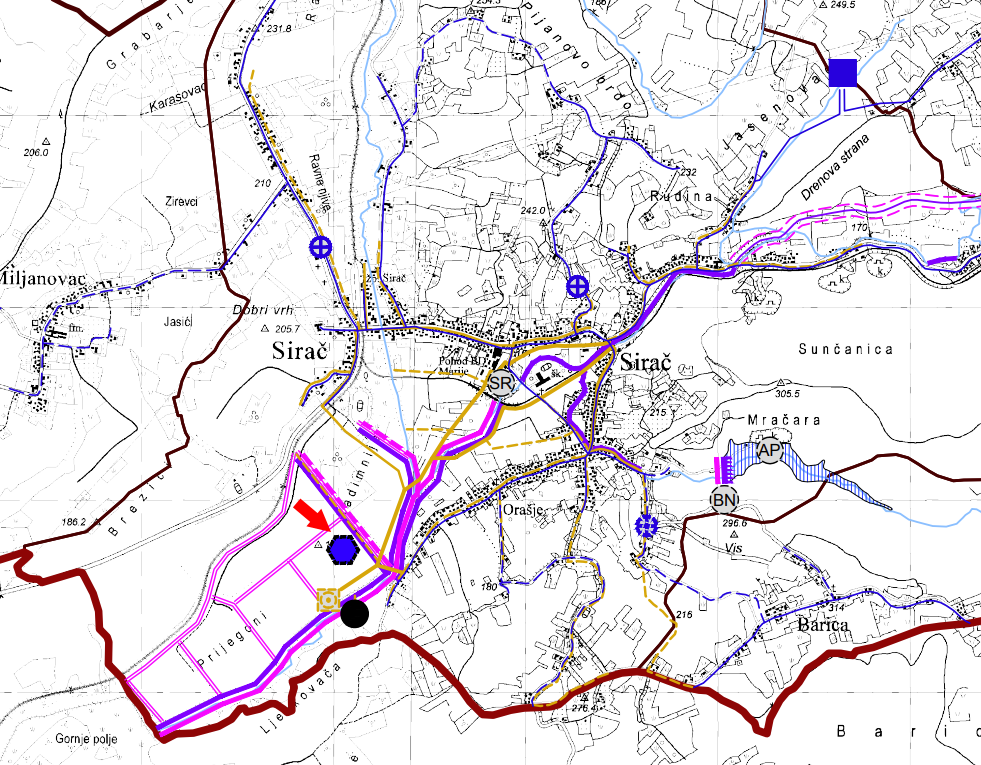 Slika 1: Izvod iz Grafičkog dijela PPU-a I. izmjene i dopune Općine Sirač - 2.c Infrastrukturni sustavi - Vodnogospodarski sustav i otpad – prikaz lokacije reciklažnog dvorištaIzvor: PPU I. izmjene i dopune Općine Sirač – Grafički dio – 2.c Infrastrukturni sustavi – Vodnogospodarski sustav i otpad8. PODACI O LOKACIJAMA ONEČIŠĆENIM OTPADOM I NJIHOVOM UKLANJANJUNa području Općine Sirač u 2023.god. nisu evidentirana „divlja“ odlagališta. 9. MJERE POTREBNE ZA OSTVARIVANJE CILJEVA SMANJIVANJA ILI SPRJEČAVANJA NASTANKA OTPADA, UKLJUČUJUĆI IZOBRAZNO – INFORMATIVNE AKTIVNOSTI I AKCIJE PRIKUPLJANJA OTPADA Preporučene mjere za izbjegavanje i smanjivanje nastajanja otpada su razvrstavanje i korištenje vrijednih sastojaka otpada. Općina Sirač sustavno provodi mjere za odvojeno prikupljanje otpada te tako pridonosi smanjenju komunalnog otpada, kao i recikliranju istog.10. MJERE PRIKUPLJANJA MIJEŠANOG KOMUNALNOG OTPADA I BIORAZGRADIVOG KOMUNALNOG OTPADA TE MJERE ODVOJENOG PRIKUPLJANJA OTPADNOG PAPIRA, METALA, STAKLA I PLASTIKE TE KRUPNOG (GLOMAZNOG) KOMUNALNOG OTPADASvi korisnici moraju miješani komunalni otpad u obračunskom razdoblju predati barem jedanput. Ukoliko korisnici ne predaju miješani komunalni otpad barem jedanput u obračunskom razdoblju davatelj usluge ima pravo naplatiti jednu primopredaju miješanog komunalnog otpada u obračunskom razdoblju. Korisnik može prema potrebi i na svoj zahtjev naručiti odvoz svih vrsta otpada obuhvaćenih javnom uslugom i izvan termina redovnog odvoza (odvoz po pozivu). U tom slučaju odvoz se dodatno naplaćuje. Svakom korisniku usluge osigurana je mogućnost odvojene predaje otpada na njegovom obračunskom mjestu (na adresi korisnika) te korištenje reciklažnog dvorišta i odvoz glomaznog otpada. Odvojena predaja miješanog komunalnog otpada i biorazgradivog komunalnog otpada obavlja se putem standardnih spremnika kod korisnika usluge, na način da se otpadni papir i karton prikuplja odvojeno od biorazgradivog komunalnog otpada. Korisnicima koji su se odlučili za kućno kompostiranje Općina Sirač i Darkom d.o.o. osigurali su kompostere. Svakom korisniku omogućeno je sakupljanje reciklabilnog komunalnog otpada (papir, plastika, tetrapak, metalna ambalaža, staklena ambalaža, tekstil) na obračunskom mjestu korisnika, odnosno putem spremnika na javnim površinama "zeleni otok". Svakom korisniku omogućeno je sakupljanje glomaznog otpada na obračunskom mjestu korisnika jednom godišnje i/ili u reciklažnom dvorištu.Korisnici usluge sakupljanja biorazgradivog komunalnog otpada imaju pravo na jedan dodatni besplatni odvoz godišnje za granje i lišće. Svakom korisniku omogućeno je sakupljanje otpada određenog posebnim propisom koji uređuje gospodarenje otpadom u reciklažnom dvorištu. 11. OPĆE MJERE ZA GOSPODARENJE OTPADOM, OPASNIM OTPADOM I POSEBNIM KATEGORIJAMA OTPADAOtpadne gume, otpadna vozila, ambalaža od zaštitnih sredstava, električni i elektronički otpad, otpadna ulja, baterije i akumulatori te medicinski otpad sakupljaju se po pozivu putem ovlaštenih sakupljača.Stare baterije i lijekovi ne odlažu se uz komunalni otpad već ih treba odložiti na sljedeći način:baterije odložiti u posude smještene u prostoru robnih kuća „Lidl", "Spar" i nekih trgovinalijekove odložiti u posude smještene u „ljekarnama" u Daruvaru.12.  PREGLED NOSITELJA, IZVORA FINANCIRANJA AKTIVNOSTI  ZA PROVEDBU MJERA PLANA GOSPODARENJA OTPADOM ZA 2023. GODINUTablica 5: Prikaz provedbe aktivnosti PGO-a u 2023. godini za područje Općine Sirač13. ZAKLJUČAK Ciljevi iz Plana gospodarenja otpadom se ostvaruju. Realizacija i kvalitetno funkcioniranje cjelokupnog sustava gospodarenja otpadom zacrtanog Planom, zasnovano je na uključenosti i velikoj suradnji građana, gospodarskih subjekata te jedinice lokalne samouprave i Darkoma d.o.o.. Tijekom 2023. godine suradnja se može ocijeniti zadovoljavajućom. Općina Sirač u suradnji s Darkom d.o.o. i dalje će raditi na provedbi mjera kvalitetnog funkcioniranja sustava gospodarenje otpadom Općine Sirač.                                                                                                                                      Načelnik:                                                                                                                          ____________________								                    (Igor Supan, mag.oec.)  KLASA: 351-03/24-01/2                                                                                                              URBROJ: 2103-17-02-24-2Sirač, 07.03.2024.god. NaseljeBroj stanovnikaPovršina naselje (km2)Gustoća naseljenosti (st./km2)Barica432,4917,27Bijela2715,991,69Donji Borki4613,893,31Gornji Borki018,700Kip1464,9929,26Miljanovac1036,4816Pakrani9727,213,57Sirač1.15233,1334,77Šibovac18222,618,05Općina Sirač1.796145,4912,35R.Br.Naselje i lokacijaPapirPlastikaTekstilZvono za staklo1.Sirač – Lanara, Matije Gupca 12, SiračXXXX2Sirač – Orašje, Tomislavova bb, SiračXXXX.3.Sirač - BondXXXX4.Sirač – Vrbak, Ivana Gundulića bb, SiračXX+XXX5.BaricaXXXX6.KipXXXX7.MiljanovacXXXX8.ŠibovacXXXX9.PakraniXXX10.BijelaXXXX11.BorkiXX XOpćina SiračOtpadni papir (kg)Otpadna plastika (kg)Otpadna plastika (kg)Otpadno staklo (kg)Otpadna odjeća (kg)Glomazni otpad (kg)Ključni broj otpada15 01 0115 01 0220 01 3915 01 0720 01 1020 03 07Obračunsko mjesto korisnika15710016.10000500Spremnici na javnim površinama2.5100260641025400Ukupno18220016360641025405002023.god.Miješani komunalni otpad (KB 20 03 01) (kg)Glomazni otpad (KB 20 03 07) (kg)Ostali otpad koji nije biorazgradiv (otpad s groblja KB 20 02 03) (kg)Općina Sirač175.1805004.620Planirani objekti, oprema ili aktivnostiMjeraGodina izvršenjaUtrošena sredstvaIzvršeno DA / NEEdukacija i nadzor1.1.3.,5.2.,7.1.2023.DAProjektno – tehnička dokumentacija/2023.NE